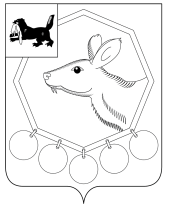                                          РОССИЙСКАЯ ФЕДЕРАЦИЯ                                            ИРКУТСКАЯ ОБЛАСТЬ     КОНТРОЛЬНО-СЧЕТНАЯ ПАЛАТА МУНИЦИПАЛЬНОГО ОБРАЗОВАНИЯ «БАЯНДАЕВСКИЙ РАЙОН»«10» ноября   2015 г.                                                                                                          № 25                           УТВЕРЖДАЮПредседательКонтрольно-счетной палатыДамбуев Ю.Ф.«10» ноября 2015 г.ОТЧЕТО РЕЗУЛЬТАТАХ КОНТРОЛЬНОГО МЕРОПРИЯТИЯ«Проверка соблюдения действующего законодательства РФ при заключении контрактов на поставку лекарственных средств ОГБУЗ «Баяндаевская РБ» (наименование контрольного мероприятия)1. Основание для проведения контрольного мероприятия: Письмо Прокуратуры Баяндаевского района о проведении проверки от 30.10.2015г. №7-33-2015.2. Объект контрольного мероприятия: Областное государственное бюджетное учреждение здравоохранения «Баяндаевская районная больница». 3. Предмет контрольного мероприятия: контракты на поставку лекарственных средств.4.Проверяемый период деятельности: истекший период 2015 года.5. Вопросы контрольного мероприятия:5.1. Проверка соблюдения действующего законодательства РФ при заключении контрактов на поставку лекарственных средств. 6. Срок проверки: с 30 октября по 10 ноября 2015г.7. Краткая  информация об объекте контрольного мероприятия: Областное государственное бюджетное учреждение здравоохранения «Баяндаевская районная больница», именуемое в дальнейшем «Учреждение» осуществляет свою деятельность в соответствии с Конституцией РФ, Основами законодательства Российской Федерации об охране здоровья граждан, Федеральным законом «О некоммерческих организациях», другими нормативными правовыми актами Российской Федерации и Иркутской области, муниципальными правовыми актами муниципального образования «Баяндаевский район», Уставом. Согласно Устава Учреждение является некоммерческой организацией осуществляющей свою деятельность в форме муниципального учреждения.Полное наименование учреждения: Областное государственное учреждение здравоохранения «Баяндаевская районная больница». Сокращенное наименование Учреждения: ОГБУЗ «Баяндаевская РБ».Место нахождения учреждения: 669120, Российская Федерация, Иркутская область, Баяндаевский район, с.Баяндай, ул.Гагарина, дом 4.Учредителем и собственником имущества Учреждения является Иркутская область.Ведомственный контроль за деятельностью Учреждения осуществляет Министерство здравоохранения Иркутской области.Учреждение имеет лицевые счета в управлении казначейского исполнения министерства финансов Иркутской области №80302090177 для учета средств Фонда обязательного медицинского страхования, №80302030177 для учета средств областного бюджета.Распорядителями средств Учреждения  являются: с правом первой подписи главный врач Мантатова Э.А., с правом второй подписи главный бухгалтер Барнакова Е.А.В ходе проверки были использованы и проанализированы документы ОГБУЗ «Баяндаевская РБ» по заключению контрактов на поставку лекарственных средств за проверяемый период. В проверяемом периоде с 01.11.2006г. по настоящее время главным врачом Учреждения  является  Мантатова Эльвира Алексеевна, главным бухгалтером  с 01.12.2008г. по 08.10.2015 Педранова Ангелина Владимировна, с 02.06.2015 по настоящее время – Барнакова Евгения Андреевна.	В ходе проверки выявлено следующее: В ОГБУЗ «Баяндаевская РБ» разработано Положение о комиссии по осуществлению закупок товаров, работ, услуг для нужд ОГБУЗ «Баяндаевская РБ», утвержденное главным врачом 10.06.2014г., приказом №47 от 01.04.2015г. создана единая комиссия по осуществлению закупок товаров, работ, услуг для нужд ОГБУЗ «Баяндаевская РБ» и приказом №52.1 назначены ответственные лица за заключение контрактов по осуществлению закупок товаров, работ, услуг для нужд ОГБУЗ «Баяндаевская РБ»: Бутуханова Л.И. – заместитель главного врача по экономике, Шабаева Т.С. – юрист, Борхонова А.П. – бухгалтер по закупкам.За истекший период 2015 года на поставку лекарственных средств ОГБУЗ «Баяндаевская РБ» было размещено 10 заказов:Извещение о проведении электронного аукциона от 25.12.2014 №0334300071814000009 на поставку лекарственных средств, начальная (максимальная) цена 317320,00 руб. По окончании срока подачи заявок на участие в электронном аукционе подана только одна заявка на участие в нем. По результатам аукциона заключен контракт от 30.01.2015 №2015.9439 с ЗАО «Экс-Мар» цена контракта составила 317320,00 руб.Извещение о проведении электронного аукциона от 10.02.2015 №0334300071815000002 на поставку лекарственных средств, начальная (максимальная) цена 414646,40 руб. По результатам рассмотрения вторых частей заявок принято решение о несоответствии требованиям, установленным документацией об электронном аукционе, только одной второй части заявки на участие в нем. По результатам аукциона заключен контракт от 16.03.2015 №2015.79060 с ЗАО «Экс-Мар» цена контракта составила 412573,17 руб.Извещение о проведении электронного аукциона от 10.02.2015 №0334300071815000003 на поставку лекарственных средств, начальная (максимальная) цена 456169,90 руб. Поданы заявки от ЗАО «Экс-Мар» (победитель аукциона) и АО НПК «Катрен». По результатам аукциона заключен контракт от 17.03.2015 №2015.78958 с ЗАО «Экс-Мар» цена контракта составила 298791,25 руб.Извещение о проведении электронного аукциона от 11.02.2015 №0134200000115000458 на поставку лекарственных средств, начальная (максимальная) цена 702079,89  руб. По окончании срока подачи заявок не подано ни одной заявки.Извещение о проведении электронного аукциона от 11.02.2015 №0134200000115000459 на поставку лекарственных средств, начальная (максимальная) цена 712910,52 руб. По окончании срока подачи заявок на участие в электронном аукционе подана только одна заявка на участие в нем. По результатам аукциона заключен контракт от 13.03.2015 №2015.65012 с ЗАО «Экс-Мар» цена контракта составила 712 910,52 руб. Закупку осуществляло Министерство по регулированию контрактной системы в сфере закупок Иркутской области (далее –Министерство по регулированию в сфере закупок) в соответствии с Положением о Министерстве по регулированию контрактной системы в сфере закупок Иркутской области, утвержденном Постановлением Правительства Иркутской области от 12.08.2013 №301-пп «О министерстве по регулированию контрактной системы в сфере закупок Иркутской области».Извещение о проведении электронного аукциона от 11.02.2015 №0134200000115000461 на поставку лекарственных средств, начальная (максимальная) цена 784 458,04 руб. По окончании срока подачи заявок на участие в электронном аукционе подана только одна заявка на участие в нем. По результатам аукциона заключен контракт от 11.03.2015 №2015.650028 с ЗАО «Экс-Мар» цена контракта составила 784458,04 руб. Закупку осуществляло Министерство по регулированию в сфере закупок.Извещение о проведении электронного аукциона от 11.02.2015 №0334300071815000004 на поставку лекарственных средств, начальная (максимальная) цена 141642,83 руб. По окончании срока подачи заявок на участие в электронном аукционе подана только одна заявка на участие в нем. По результатам аукциона заключен контракт от 11.03.2015 №2015.71292 с ЗАО «Экс-Мар» цена контракта составила 141642,83 руб.Извещение о проведении электронного аукциона от 16.02.2015 №0334300071815000006 на поставку лекарственных средств, начальная (максимальная) цена 107962,94 руб. По окончании срока подачи заявок на участие в электронном аукционе подана только одна заявка на участие в нем. По результатам аукциона заключен контракт от 13.03.2015 №2015.73024 с АО «Научно-производственная компания «Катрен» цена контракта составила 107962,94 руб.Извещение о проведении электронного аукциона от 20.02.2015 №0134200000115000642 на поставку лекарственных средств, начальная (максимальная) цена 714373,34 руб. По результатам рассмотрения вторых частей заявок принято решение о несоответствии требованиям, установленным документацией об электронном аукционе, только одной второй части заявки на участие в нем. По результатам аукциона заключен контракт от 01.04.2015 №2015.100822 с ЗАО «Экс-Мар» цена контракта составила 710801,47 руб. Закупку осуществляло Министерство по регулированию в сфере закупок.Извещение о проведении электронного аукциона от 28.08.2015 №0334300071815000036 на поставку лекарственных средств, начальная (максимальная) цена 434474,79 руб. По окончании срока подачи заявок на участие в электронном аукционе подана только одна заявка на участие в нем. По результатам аукциона заключен контракт от 23.09.2015 №2015.356069 с ЗАО «Экс-Мар» цена контракта составила 434474,79 руб.В нарушение статьи 103 Федерального закона от 05.04.2013 №44-ФЗ «О контрактной системе в сфере закупок товаров, работ, услуг для обеспечения государственных и муниципальных нужд» информация и документы о заключенных контрактах своевременно не были размещены в единой информационной системе, нарушение устранено в ходе проверки (информация и документы были размещены 06.11.2015).Данные по размещению заказов в настоящем акте приведены по информации, размещенной на официальном сайте Российской Федерации в сети Интернет для размещения информации о размещении заказов на поставки товаров, выполнение работ, оказание услуг – http://zakupki.gov.ru.	Выводы: При проверке использования средств выявлены нарушения статьи 103 Федерального закона от 05.04.2013 №44-ФЗ «О контрактной системе в сфере закупок товаров, работ, услуг для обеспечения государственных и муниципальных нужд». Нарушений Бюджетного кодекса, иного законодательства при размещении заказов, процедуры проведения торгов, аукционов, определении победителя не выявлено.Перечень законов и иных нормативных правовых актов, исполнение которых проверено в ходе контрольного мероприятия:Бюджетный кодекс Российской Федерации.Федеральный закон от 05.04.2013 №44-ФЗ «О контрактной системе в сфере закупок товаров, работ, услуг для обеспечения государственных и муниципальных нужд».Инспектор                                                                            	Ходоева М.А.